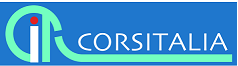 SCHEDA INFORMATIVA STUDENTEDATI ANAGRAFICINOME E COGNOME ___________________________________________________________________LUOGO E DATA DI NASCITA ____________________________________________________________C.F.: ___________________________________________________________________________________RESIDENZA/DOMICILIO_________________________________________________________________TELEFONO ____________________________________________________________________________EMAIL ________________________________________________________________________________CORSO ________________________________________________________________________________ ESAME PREVISTO______________________________________________________________________REFERENZA CAF: ____________________________________________________________________TELEFONO REFERENZA CAF:  __________________________________________________________DATA…………………… 		FIRMA……………………………….Gentile Utente, desideriamo informarLa che i dati personali da Lei inviati saranno utilizzati nel pieno rispetto dei principi fondamentali, dettati dalla Normativa vigente, ovvero dal D.Lgs. 196/2003. INFORMATIVA AI SENSI DEL CODICE DELLA PRIVACY(Decreto Legislativo n. 196/2003)Per DATI si intendono:quelli che Le chiediamo oggi e quelli che potremo chiederLe in futuro;quelli necessari o che si renderanno necessari per l’espletamento dell’attività richiestaLe;quelli da Lei forniti spontaneamente.Per TRATTAMENTO si intende “qualunque operazione o complesso di operazioni, effettuati anche senza l'ausilio di strumenti elettronici, concernenti la raccolta, la registrazione, l'organizzazione, la conservazione, la consultazione, l'elaborazione, la modificazione, la selezione, l'estrazione, il raffronto, l'utilizzo, l'interconnessione, il blocco, la comunicazione, la diffusione, la cancellazione e la distruzione di dati, anche se non registrati in una banca di dati” (art. 4 D.Lgs 196/2003).Lei non è obbligato a conferirci i Suoi dati e può opporsi in tutto o in parte al trattamento dei dati personali che La riguardano, ancorché pertinenti allo scopo della raccolta. In assenza di alcune informazioni, però, potremmo non essere in grado di svolgere le pratiche che La riguardano. I dati vengono da noi raccolti con l’esclusiva finalità di adempiere allo svolgimento dei corsi di formazione e/o di attività di orientamento..I dati saranno registrati su supporti elettronici e, qualora si rendesse necessario, cartacei; saranno mantenuti e protetti secondo quanto richiesto dall’art. 33 e seguenti del suddetto Decreto legislativo.I dati da noi raccolti potranno essere trattati dagli addetti del Progetto, nel rispetto delle disposizioni del Codice della Privacy.Lei può, in qualunque momento, ai sensi dell’art. 7 del D.Lgs 196/2003, richiedere le seguenti informazioni:la conferma o meno dell’esistenza dei Suoi dati nei nostri archivi, anche se non ancora registrati;la comunicazione (in forma scritta) dei medesimi dati e la loro origine;la loro trasformazione in forma anonima;l’aggiornamento,  l’integrazione e/o la cancellazione in parte o in blocco dei Suoi dati.I dati da noi raccolti non saranno in alcuna occasione comunicati a terzi per scopi commerciali ovvero al fine di inviare materiale pubblicitario, di vendita diretta o per il compimento di ricerche di mercato.CONSENSO AL TRATTAMENTO DEI DATIDichiaro di aver letto quanto sopra riportato e acconsento al trattamento dei miei dati nell’ambito delle finalità e modalità di cui sopra e nei limiti in cui il mio consenso fosse richiesto per legge.Data, ………………………………..NOME e COGNOME __________________________________FIRMA _____________________FORMAZIONE SCOLASTICASCUOLA ELEMENTARE            LICENZA MEDIA            TITOLO DI STUDIODIPLOMALAUREALINGUE CONOSCIUTESCOLASTICO      INTERMEDIOPROFESSIONALEINGLESEFRANCESESPAGNOLOARABOCINESEFILIPPINO